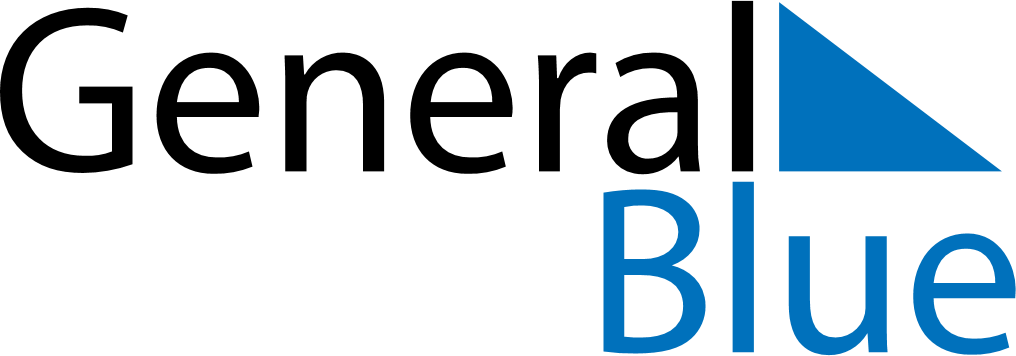 June 2024June 2024June 2024June 2024June 2024June 2024June 2024Bongaigaon, Assam, IndiaBongaigaon, Assam, IndiaBongaigaon, Assam, IndiaBongaigaon, Assam, IndiaBongaigaon, Assam, IndiaBongaigaon, Assam, IndiaBongaigaon, Assam, IndiaSundayMondayMondayTuesdayWednesdayThursdayFridaySaturday1Sunrise: 4:34 AMSunset: 6:16 PMDaylight: 13 hours and 41 minutes.23345678Sunrise: 4:34 AMSunset: 6:16 PMDaylight: 13 hours and 42 minutes.Sunrise: 4:34 AMSunset: 6:17 PMDaylight: 13 hours and 42 minutes.Sunrise: 4:34 AMSunset: 6:17 PMDaylight: 13 hours and 42 minutes.Sunrise: 4:34 AMSunset: 6:17 PMDaylight: 13 hours and 43 minutes.Sunrise: 4:34 AMSunset: 6:18 PMDaylight: 13 hours and 43 minutes.Sunrise: 4:34 AMSunset: 6:18 PMDaylight: 13 hours and 44 minutes.Sunrise: 4:34 AMSunset: 6:19 PMDaylight: 13 hours and 44 minutes.Sunrise: 4:34 AMSunset: 6:19 PMDaylight: 13 hours and 45 minutes.910101112131415Sunrise: 4:34 AMSunset: 6:19 PMDaylight: 13 hours and 45 minutes.Sunrise: 4:34 AMSunset: 6:20 PMDaylight: 13 hours and 46 minutes.Sunrise: 4:34 AMSunset: 6:20 PMDaylight: 13 hours and 46 minutes.Sunrise: 4:34 AMSunset: 6:20 PMDaylight: 13 hours and 46 minutes.Sunrise: 4:34 AMSunset: 6:21 PMDaylight: 13 hours and 46 minutes.Sunrise: 4:34 AMSunset: 6:21 PMDaylight: 13 hours and 47 minutes.Sunrise: 4:34 AMSunset: 6:21 PMDaylight: 13 hours and 47 minutes.Sunrise: 4:34 AMSunset: 6:22 PMDaylight: 13 hours and 47 minutes.1617171819202122Sunrise: 4:34 AMSunset: 6:22 PMDaylight: 13 hours and 47 minutes.Sunrise: 4:34 AMSunset: 6:22 PMDaylight: 13 hours and 47 minutes.Sunrise: 4:34 AMSunset: 6:22 PMDaylight: 13 hours and 47 minutes.Sunrise: 4:34 AMSunset: 6:22 PMDaylight: 13 hours and 47 minutes.Sunrise: 4:35 AMSunset: 6:23 PMDaylight: 13 hours and 48 minutes.Sunrise: 4:35 AMSunset: 6:23 PMDaylight: 13 hours and 48 minutes.Sunrise: 4:35 AMSunset: 6:23 PMDaylight: 13 hours and 48 minutes.Sunrise: 4:35 AMSunset: 6:23 PMDaylight: 13 hours and 48 minutes.2324242526272829Sunrise: 4:36 AMSunset: 6:24 PMDaylight: 13 hours and 48 minutes.Sunrise: 4:36 AMSunset: 6:24 PMDaylight: 13 hours and 47 minutes.Sunrise: 4:36 AMSunset: 6:24 PMDaylight: 13 hours and 47 minutes.Sunrise: 4:36 AMSunset: 6:24 PMDaylight: 13 hours and 47 minutes.Sunrise: 4:36 AMSunset: 6:24 PMDaylight: 13 hours and 47 minutes.Sunrise: 4:37 AMSunset: 6:24 PMDaylight: 13 hours and 47 minutes.Sunrise: 4:37 AMSunset: 6:24 PMDaylight: 13 hours and 47 minutes.Sunrise: 4:37 AMSunset: 6:24 PMDaylight: 13 hours and 46 minutes.30Sunrise: 4:38 AMSunset: 6:24 PMDaylight: 13 hours and 46 minutes.